附件1报名流程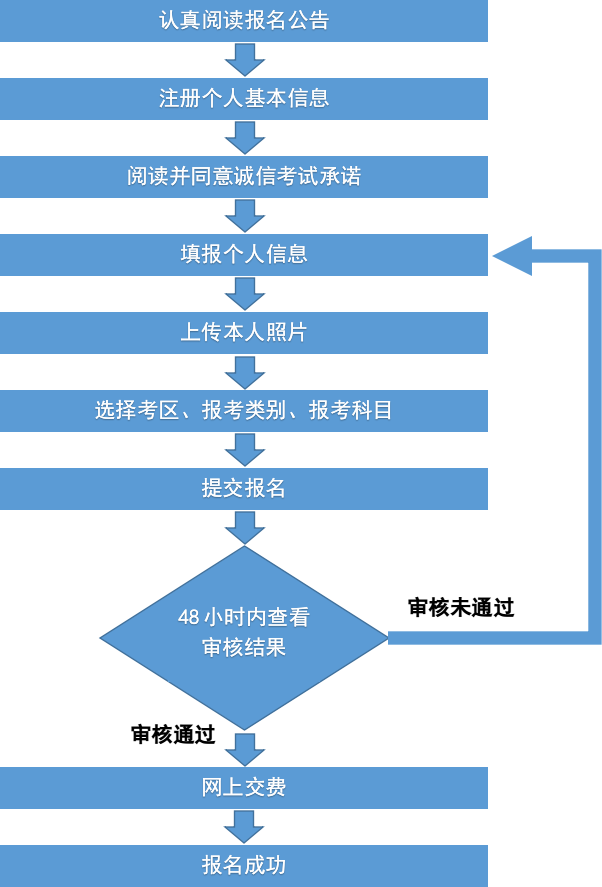 附件2各考区主管单位联系方式附件3面试科目和代码    附件4考场规则一、考生参加面试必须持有《准考证》、有效居民身份证（或临时身份证、公安部门出具的带有照片的临时身份证明、港澳台居民居住证、港澳居民来往内地通行证、5年有效期台湾居民来往大陆通行证），两证缺一不可。二、考生须按照《准考证》上标明的时间到达考点候考室。如考生未按时到达，因此耽误的备课时间不予补足，超过规定的“进入候考室时间”15分钟后到达的考生，不得参加面试，面试成绩按照缺考处理。三、考生可携带必要的文具（铅笔、蓝色或黑色钢笔、签字笔等）进入候考室，严禁携带书籍、资料（参加中等职业学校专业课、实习指导教师资格考试面试的考生可携带试讲的教材和教案）、具有无线接收和发送功能的设备（如手机、电子手环、蓝牙耳机等）、手表（包含机械表、电子表）、电子存储设备等非考试物品进入候考室和考场。考生入场时，应遵守考点的安排，将非考试物品放置在指定位置，主动接受监考员进行的身份验证和随身物品检查。四、考生自进入候考室起，要遵守秩序，保持安静，听从考点工作人员的指令和安排，进入指定区域做好相关准备。五、考生备课时，须将本人《准考证》和有效居民身份证放在课桌的指定位置，以便核验。备课时间为20分钟。六、考生须在考点工作人员的引导下进入面试室。面试时，试讲须按照讲课形式进行，说课形式不予给分。七、面试结束后，考生须将抽取的面试试题及备课纸、草稿纸交给考官，在得到考官许可后方可离开面试考场，不得向考官询问成绩和结果，不得在考场附近大声喧哗。八、考生应诚信参加考试，并自觉服从考试工作人员的管理，不得以任何理由妨碍考试工作人员履行职责，不得扰乱考场及其他考试工作场所的秩序。考生如不遵守考场规则，不服从考试工作人员管理，有违规行为的，将按照《国家教育考试违规处理办法》进行认定和处理。如考试违规行为被认定为作弊的，将被处以所报名参加考试的各科成绩无效，同时视情节轻重，给予暂停参加该项考试1至3年的处罚。如在考试过程中有组织作弊、代替他人或者让他人代替自己参加考试等涉嫌违法犯罪行为的，将根据《中华人民共和国刑法》第二百八十四条之一的规定，移送司法机关追究刑事责任。考区主管单位详细地址咨询电话南宁南宁市教育局教师培训中心南宁市民乐路4-1号0771-28143100771-2801203柳州柳州职业技术学院柳州市社湾路30号柳州职业技术学院D区行健楼2楼0772-3156275桂林桂林市招生考试院桂林市解放东路6号0773-2881993梧州梧州市招生考试院梧州市新兴二路5-4号0774-3825068北海北海市教育局人事科北海市广东南路北海市教育局504室0779-3200219防城港防城港市招生考试中心防城港市行政中心区万山路500号市教育局10楼0770-2883842钦州钦州市招生考试院钦州市钦南区新兴街26号0777-2839151贵港贵港市招生考试院贵港市金港大道1066号教育局大院内0775-4573863玉林玉林市招生考试院玉林市香莞路11号三楼0775-2685211百色百色市招生考试院百色市右江区城北二路33-2号0776-2853268贺州贺州市教育局贺州市贺州大道50号贺州市教育局0774-51395190774-5139579河池河池市招生考试院河池市金城江区教育路105号河池高级中学科教楼5楼0778-2185005来宾来宾市招生考试院来宾市兴宾区华侨大道505号0772-4225317崇左崇左市教育局人教科崇左市江州区金鸡路17号0771-7832581序号科目名称科目代码备注（一）幼儿园1幼儿园141（二）小学1 小学语文2412 小学英语2423 小学道德与法治2434 小学数学2445 小学科学2456 小学音乐2467 小学体育2478 小学美术2489 小学信息技术249广西自命题科目10 小学心理健康教育250广西自命题科目11 小学全科251广西自命题科目12 小学特殊教育252广西自命题科目(仅南宁考区开考)（三）初中1 语文（初级中学）3432 数学（初级中学）3443 英语（初级中学）3454 日语（初级中学）345A广西自命题科目(仅南宁考区开考)5 俄语（初级中学）345B广西自命题科目(仅南宁考区开考)6 物理（初级中学）3467 化学（初级中学）3478 生物（初级中学）3489 道德与法治（初级中学）34910 历史（初级中学）35011 地理（初级中学）35112 音乐（初级中学）35213 体育与健康（初级中学）35314 美术（初级中学）35415 信息技术（初级中学）35516 历史与社会（初级中学）35617 科学（初级中学）35718 心理健康教育（初级中学）359广西自命题科目19 特殊教育（初级中学）360广西自命题科目(仅南宁考区开考)（四）高中1 语文（高级中学）4432 数学（高级中学）4443 英语（高级中学）4454 日语（高级中学）445A广西自命题科目(仅南宁考区开考)5 俄语（高级中学）445B广西自命题科目(仅南宁考区开考)6 物理（高级中学）4467 化学（高级中学）4478 生物（高级中学）4489 思想政治（高级中学）44910 历史（高级中学）45011 地理（高级中学）45112 音乐（高级中学）45213 体育与健康（高级中学）45314 美术（高级中学）45415 信息技术（高级中学）45516 通用技术（高级中学）45817 心理健康教育（高级中学）459广西自命题科目18 特殊教育（高级中学）460广西自命题科目(仅南宁考区开考)